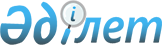 О присвоении наименования безымянной улице села Шилису Сарыбулакского сельского округа
					
			Утративший силу
			
			
		
					Решение акима Сарыбулакского сельского округа Кербулакского района области Жетісу от 29 декабря 2022 года № 21. Зарегистрировано в Министерстве юстиции Республики Казахстан 4 января 2023 года № 31560. Утратило силу решением акима Сарыбулакского сельского округа Кербулакского района области Жетісу от 12 октября 2023 года № 19
      Сноска. Утратило силу решением акима Сарыбулакского сельского округа Кербулакского района области Жетісу от 12.10.2023 № 19 (вводится в действие по истечении десяти календарных дней после дня его первого официального опубликования).
      В соответствии с подпунктом 4) статьи 14 Закона Республики Казахстан "Об административно-территориальном устройстве Республики Казахстан", с учетом мнения населения села Шилису и на основании заключения областной ономастической комиссии от 29 декабря 2021 года РЕШИЛ:
      1. Присвоить безымянной улице села Шилису Сарыбулакского сельского округа наименование Әлихан Бөкейхан.
      2. Контроль за исполнением настоящего решения оставляю за собой.
      3. Настоящее решение вводится в действие по истечении десяти календарных дней после дня его первого официального опубликования
					© 2012. РГП на ПХВ «Институт законодательства и правовой информации Республики Казахстан» Министерства юстиции Республики Казахстан
				
      Сарыбұлақ ауылдық округінің әкімі

Е. Жармұхамбетұлы
